MONDAY 01/02TUESDAY 01/03WEDNESDAY 01/04THURSDAY 01/05FRIDAY 01/06CLOSED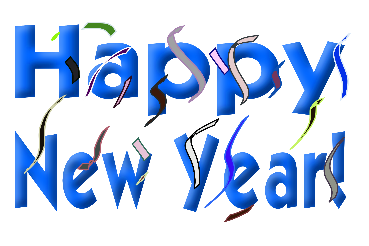 Salisbury SteakMashed PotatoesGreen BeansCarrot & Celery SticksCottage CheeseRoast Pork w/ gravySweet PotatoesGarden BlendTossed SaladAppleMeatloafMashed PotatoesBeetsCarrots & Celery SticksTapioca PuddingScalloped Potatoes w/ HamBroccoli Bean SaladMOW Cookie MONDAY 01/09TUESDAY 01/10WEDNESDAY 01/11THURSDAY 01/12FRIDAY 01/13Italian Sausage, Pepper & OnionOven Roasted PotatoesWax BeansPasta SaladBananaChili Con CarneCorn BreadPea SaladBrowniesChicken NuggetsMashed PotatoesPeas	Tossed SaladOrangeBBQ Pork RibletsSeasoned PotatoesBroccoliCabbage SaladApplesauceMacaroni & CheeseStewed TomatoesCucumbers w/ RanchPineapple ChunksMONDAY 01/16TUESDAY 01/17WEDNESDAY 01/18THURSDAY 01/19FRIDAY 01/20Ham with Raisin SauceSweet PotatoesCauliflowerCottage CheeseApricotsBBQ Chicken BreastBaked Potato w/ Sour CreamGreen BeansOrange JuiceBananaMeatball Sandwich w/ SauceMashed PotatoesPeasCranberry Salad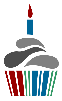 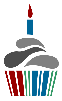 	CupcakeSloppy JoesOven Roasted PotatoesCarrotsBroccoli SaladMixed FruitPork MarsalaEgg NoodlesMalibu Blend VegetablesBean SaladMOW Cookie MONDAY 01/23TUESDAY 01/24WEDNESDAY 01/25THURSDAY 01/26FRIDAY 01/27Turkey Patty w/ CheeseBaked BeansGreen BeansPickled BeetsPeachesBeef StewBiscuits Applesauce Gelatin SaladBananaLasagna w/ Meat SauceBroccoliTossed SaladMOW CookieChicken & BroccoliBrown RicePeas & CarrotsPotato SaladChocolate Cake w/ ButtercreamBBQ Pork RibletsOven Roasted PotatoesWax BeansCarrot Raisin SaladOrangeMONDAY 01/30TUESDAY 01/31Chili Con CarneCorn BreadMacaroni SaladPeachesMeatloafSweet PotatoesGreen BeansPickled BeetsApple